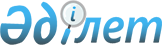 О внесении изменений в решение Сандыктауского районного маслихата от 25 августа 2016 года № 6/3 "О дополнительном регламентировании порядка проведения собраний, митингов, шествий, пикетов и демонстраций в Сандыктауском районе"
					
			Утративший силу
			
			
		
					Решение Сандыктауского районного маслихата Акмолинской области от 13 марта 2020 года № 39/6. Зарегистрировано Департаментом юстиции Акмолинской области 19 марта 2020 года № 7739. Утратило силу решением Сандыктауского районного маслихата Акмолинской области от 3 августа 2020 года № 46/2
      Сноска. Утратило силу решением Сандыктауского районного маслихата Акмолинской области от 03.08.2020 № 46/2 (вводится в действие со дня официального опубликования).
      В соответствии со статьей 6 Закона Республики Казахстан от 23 января 2001 года "О местном государственном управлении и самоуправлении в Республике Казахстан", статьей 10 Закона Республики Казахстан от 17 марта 1995 года "О порядке организации и проведения мирных собраний, митингов, шествий, пикетов и демонстраций в Республике Казахстан" Сандыктауский районный маслихат РЕШИЛ:
      1. Внести в решение Сандыктауского районного маслихата "О дополнительном регламентировании порядка проведения собраний, митингов, шествий, пикетов и демонстраций в Сандыктауском районе" от 25 августа 2016 года № 6/3 (зарегистрировано в Реестре государственной регистрации нормативных правовых актов № 5541, опубликовано 25 сентября 2016 года в районной газете "Сандыктауские вести") следующие изменения:
      в приложении к указанному решению:
      пункт 1 изложить в новой редакции:
      "1. Определить местом проведения собраний и митингов:
      1) село Балкашино, улица Абылай хана, центральная площадь возле районного акимата;
      2) село Балкашино, улица Абылай хана, площадь перед зданием районного Дома культуры.";
      пункт 2 изложить в новой редакции:
      "2. Определить маршрут проведения шествий и демонстраций:
      1) село Балкашино, от пересечения улицы Абылай хана и переулка Калинина по улице Абылай хана до центральной площади, расположенной возле районного акимата;
      2) от пересечения улицы Абылай хана и переулка Розы Люксембург по улице Абылай хана до здания районного Дома культуры.".
      2. Настоящее решение вступает в силу со дня государственной регистрации в Департаменте юстиции Акмолинской области и вводится в действие со дня официального опубликования.
      "СОГЛАСОВАНО"
					© 2012. РГП на ПХВ «Институт законодательства и правовой информации Республики Казахстан» Министерства юстиции Республики Казахстан
				
      Председатель сессии

Ш.Докаев

      Секретарь районного
маслихата 

С.Клюшников

      Аким Сандыктауского
района

А.Уисимбаев
